CONVOCAÇÃO CMS 008/ 2020294ª REUNIÃO ORDINÁRIA DO CONSELHO MUNICIPAL DE SAÚDEPrezados (as) conselheiros (as),Convocamos os (as) senhores (as) conselheiros (as) para a 294ª reunião ordinária do CMS, a ser realizada no dia 28 de julho de 2020. Pauta:Aprovação da ata da reunião anterior; Convênio 1092/19 referente ao custeio para atendimentos de demandas judiciais de sensores de glicemia;Prestação de contas – Despesas / Investimentos COVID-19; Plano de Retomada de Serviços – Ações por Departamento; Boletim Epidemiológico – COVID-19; Entrega do Castramóvel; Prestação de Contas – Cirurgia Cardíaca Infantil; Convênio SES/SP – Hospital de Urgência; Casa de Acolhimento – Casa ConVida; Dia ‘D’ de vacinação contra Sarampo – 15/08/2020;Enfrentamento ao COVID-19/ Atualização.Informes Gerais.Stefanos Paraskevas LazarouPresidente do Conselho Municipal de SaúdeConsultar resolução gss nº 4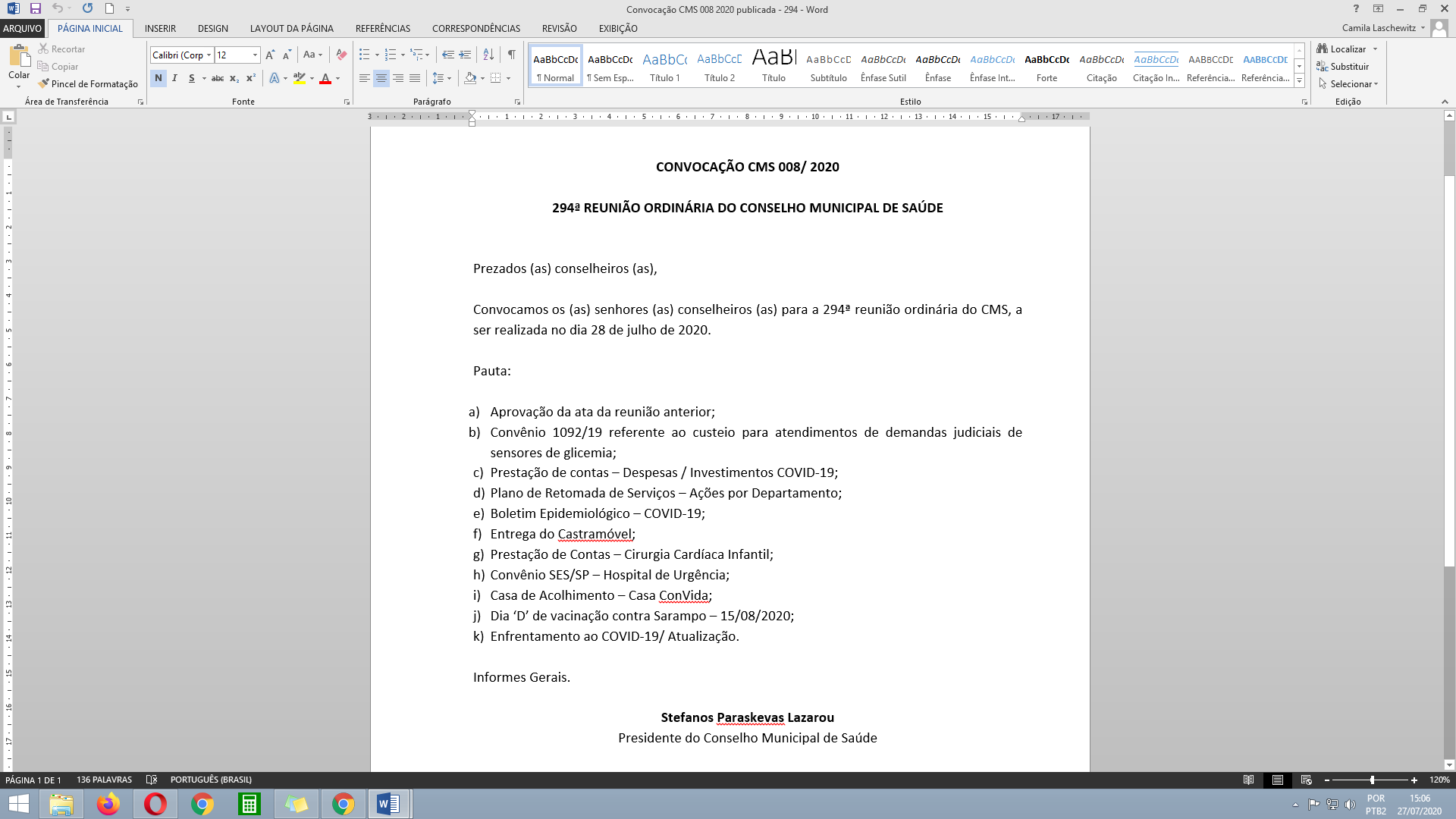 